ΛΥΣΗ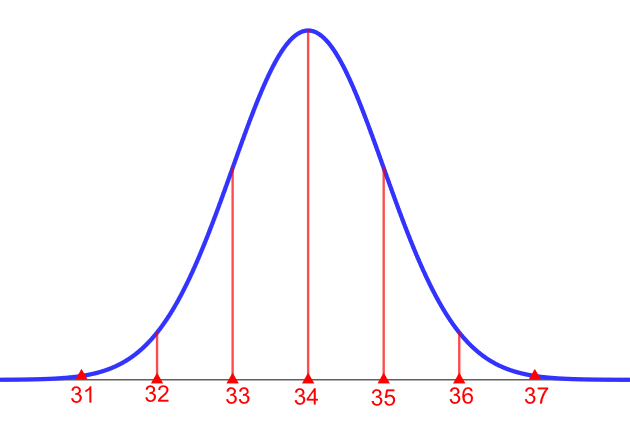 α) Αντικαθιστώντας έχουμε:β) Ο χρόνος της Χριστίνας ακολουθεί την κανονική κατανομή που αναπαρίσταται με την γκαουσιανή καμπύλη του παραπάνω σχήματος. Η διαδρομή που επιλέγουμε είναι μια τυχαία διαδρομή  χιλιομέτρων, άρα:i. Η πιθανότητα ο χρόνος της Χριστίνας να ήταν μεγαλύτερος από  είναι ίση με , γιατί .ii. To  αντιστοιχεί στο  της παραπάνω κατανομής, άρα η πιθανότητα ο χρόνος της Χριστίνας να ανήκει στο διάστημα  είναι ίση με , περίπου.iii. To  αντιστοιχεί στο  της παραπάνω κατανομής, άρα η πιθανότητα ο χρόνος της Χριστίνας να ανήκει στο διάστημα  είναι ίση με , περίπου.